АОУ ВО ДПО «Вологодский институт развития образования»Центр непрерывного повышения профессионального мастерства педагогических работников в г. Череповце«ОДОБРЕНО» на заседании экспертной рабочей группы по начальному общему образованию при РУМО по общему образованию (Протокол № 6 от 25.09.2023) Кейс заданий по формированию читательской грамотности на уроках литературного чтения в начальной школе Составитель: Наталья Юрьевна Белякова,методист сектора начального общего образования Центра непрерывного повышения профессионального мастерства педагогических работников в г. ЧереповцеАОУ ВО ДПО "Вологодский институт развития образования"Череповец, 2023 В методических кейсах рассматриваются вопросы формирования читательской грамотности обучающихся на уроках литературного чтения в начальной школе. Материал выстроен с учетом изменения образовательной парадигмы и соответствует требованиям обновленного содержания федерального государственного образовательного стандарта начального общего образования. Кейсы носят практико-ориентированный характер, они направлены на формирование приемов аналитической деятельности обучающихся, отработку навыков смыслового чтения, что позволяет проектировать самостоятельную читательскую деятельность младших школьников. Методические кейсы предназначены учителям начальной школы и могут быть использованы как на уроках, так и в ходе занятий внеурочной деятельностью.Пояснительная записка В соответствии с требованиями к содержанию и планируемым результатам освоения учащимися основной образовательной программы начального общего образования в качестве результата рассматривается формирование у обучающихся универсальных учебных действий. Особое место среди метапредметных универсальных учебных действий занимает  чтение и работа с информацией. В Федеральном государственном образовательном стандарте начального общего образования в качестве  приоритетной цели называется «…формирование читательской компетентности младшего школьника, осознание себя как грамотного читателя, способного к использованию читательской деятельности как средства самообразования».Базовым гуманитарным предметом для формирования читательской грамотности являются уроки литературного чтения, на которых можно решать общие для всех предметов задачи развития младшего школьника.В предлагаемых кейсах раскрывается понятие «читательская грамотность», предлагаются методы и приёмы работы по формированию  читательской грамотности младших школьников. Важной частью работы учителя по данному направлению является определение результативности деятельности и выявление уровня читательской грамотности. Читательская грамотность – способность человека понимать и использовать тексты, размышлять о них и заниматься чтением для того, чтобы достигать своих целей, расширять свои знания и возможности, участвовать в социальной жизни.В основу организации работы с читательской грамотностью положены группы читательских умений, овладение которыми свидетельствует о полном понимании текста: общая ориентация в содержании текста и понимание его целостного смысла;нахождение информации; интерпретация текста; рефлексия на содержание текста или на форму текста и его оценка. Таким образом, все умения, образующие систему, формируются одновременно при обращении к каждому новому произведению, поскольку более высокий уровень восприятия достигается только в результате взаимодействия всех элементов системы. Читательская грамотностьспособность человека понимать и использовать письменные тексты, размышлять о них и заниматься чтением для того, чтобы достигать своих целей, расширять свои знания. это постоянно развивающаяся совокупность знаний, навыков и умений, т. е. качество человека, которое совершенствуется на протяжении всей его жизни в разных ситуациях деятельности и общения;способность учащихся к осмыслению текстов различного содержания и формата, рефлексии на них, способность к использованию прочитанного в различных жизненных ситуациях.Кейс составлен из заданий, направленных на формирование умения читать и понимать разные тексты и применять в жизни знания, полученные в школе. Рассчитано на обучающихся 1-4 классов и содержит комплекс заданий для самостоятельного или коллективного выполнения. При выполнении заданий актуализируются знания и умения, которые позволят ориентироваться в современной жизни, что способствует формированию читательской грамотности младших школьников.1 классЗадание 1Найди и прочитай 8 слов, начинающихся с буквы ИИРИСИТОГИЮНЬИГРОКИНДЮКИСКРАИСПУГИСТОКНайди и прочитай 6 слов, в которых все буквы ААСТРААЗАРТАТАКАСТАКАНАНАНАСАЛМАЗЗадание 2Прочитай слова без лишнего слога   Леонапард инжидюк скотывородка   кадыпуста   петщерушка  ребядис карерандаш ручщока  косдятюм  плавытье юблика туфдули  ботинрыки  сандапели автомобус тролфилейбус  строикутель     кондимытер    офижуциант Задание 3.Читай только первые слоги. Какие слова получились?канат  лентяй  дача рисунок сани  ракета  фантазия концерт  феникс  тарелка  таблетка  лимон  царевна кабинет  пират  танцышахтёр  магазин  тысяча соловей  барабан  камень Задание 4В каждой строчке найди 5 слов фыкивишнявапроапельсинлдсмисливапролдвиноградукенгшщзл ялыжичсмитьконькиблпафымячвапроклюшкалджфобручывапры бфывиндюкайцуклебедьенгшпопугайщзхкукушказщшгдятелнеэъ итвстречаииоопздоровьещасчастьедрадостьбаьисрпраздникцвгцю Задание 5Слово упало и разлетелось на кусочки. Помогите - вновь из букв его сложите:  лушкяга  фрноаь  пиодмор  сзакка  пдосонулх склоьуса птальо                иукгшри  пгоири   пкудоша   согеивнк  алатс мреавуй  Задание 6. Прочитай слова, вернув букву А на место. звтрк    крн    срфн      ткнь       брбн   флг      хлт     крндш    мрт  зкз   клсс      крнвл  шлш   згдк  стрт   скзк  тлнт Задание 7К уроку литературного чтения в 1 классе по теме: «Слушание стихотворений о животных. А.А. Блок «Зайчик» Внимательно прочитай текст. Александр БлокЗайчикМаленькому зайчику
На сырой ложбинке
Прежде глазки тешили
Белые цветочки…Осенью расплакались
Тонкие былинки,
Лапки наступают
На жёлтые листочки.Хмурая, дождливая
Наступила осень,
Всю капустку сняли,
Нечего украсть.Бедный зайчик прыгает
Возле мокрых сосен,
Страшно в лапы волку
Серому попасть…Думает о лете,
Прижимает уши,
На небо косится –
Неба не видать…Только б потеплее,
Только бы посуше…
Очень неприятно
По воде ступать!1906 г.Ответь на вопросы.О каком животном идет речь в данном стихотворении?Как называет автор своего героя?Где живет зайчик? Чем питается зайчик?Как живётся зайчику в лесу? Найди слова, которые говорят о том, что зайчику в лесу живётся трудно.Как ты понимаешь смысл слов «ложбинка», «прежде», «тешили», «былинки», «косится»? Сравни твоё объяснение смысла данных слов со словарём.Задание 8К уроку литературного чтения в 1 классе по теме: «Слушание литературных (авторских) сказок. Сказка К. Чуковского «Муха-Цокотуха»Внимательно рассмотри афишу и ответь на вопросы.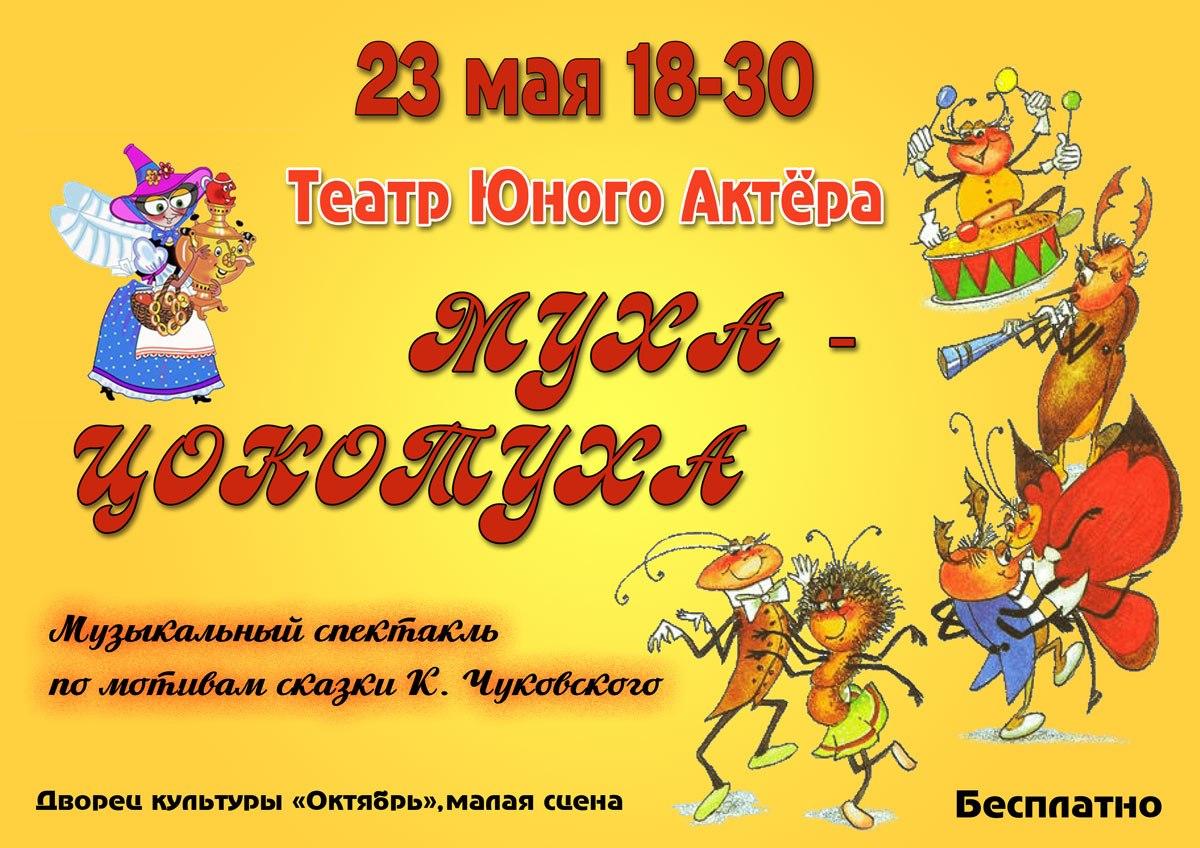 Куда приглашала афиша? Отметь правильный ответ знаком   □   в кино    □  в театр  □  в циркНа афише найди слова, в названиях которых есть буква «К». Впиши слова с буквой «К» в нужную ячейку таблицы.Что еще ты бы изобразил на афише?Сколько билетов на спектакль нужно купить семье из трёх человек? Найди и подчеркни на афише информацию, которая объясняет, почему  билеты покупать не нужно.            Перед спектаклем зрителям напомнили правила поведения в цирке:Зрителям нельзя вставать с места во время представления.Зрителям нельзя громко разговаривать.Дополни ещё одно-два правила.Зрителям нельзя _____________________________________________2 классЗадание 1Прочитай текст правильно (текст набран без пробелов)НаполянувышлилосихаслосёнкомГордыйлосьнаблюдалзанимиКрасивыиумныэтизвериГолодноихолодноимзимойПустокругомНилисточка,нитравкиоднагорькаякораИвдругзапахсенаНаполянестоитбольшаякормушкаДобрыерукиегеряположилидушистоесеновкормушкуОнхозяинвлесуизаботитсяо деревьяхптицахзверяхЗадание 2Чтение текста с остановками Материалом для его проведения служит повествовательный текст. На начальной стадии урока учащиеся по названию текста определяют, о чём пойдёт речь в произведении. На основной части урока текст читается по частям. После чтения каждого фрагмента ученики высказывают предположения о дальнейшем развитии сюжета. Данная стратегия способствует выработке у учащихся внимательного отношения к точке зрения другого человека и спокойного отказа от своей, если она недостаточно аргументирована или аргументы оказались несостоятельными.Задание 3К уроку литературного чтения во 2 классе по теме: «Сравнение образов одуванчика в произведениях О.И. Высотской «Одуванчик» и М.М. Пришвина «Золотой луг»О.И. Высотская «Одуванчик»Уронило солнце
Лучик золотой
Вырос одуванчик
Первый, молодой.У него чудесный
Золотистый цвет.
Он большого солнца
Маленький портрет.М.М. Пришвин «Золотой луг»У нас с братом, когда созревают одуванчики, была с ними постоянная забава. Бывало, идём куда-нибудь на свой промысел — он впереди, я в пяту.«Серёжа!» — позову я его деловито. Он оглянется, а я фукну ему одуванчиком прямо в лицо. За это он начинает меня подкарауливать и тоже, как зазеваешься, фукнет. И так мы эти неинтересные цветы срывали только для забавы. Но раз мне удалось сделать открытие.Мы жили в деревне, перед окном у нас был луг, весь золотой от множества цветущих одуванчиков. Это было очень красиво. Все говорили: «Очень красиво! Луг — золотой». Однажды я рано встал удить рыбу и заметил, что луг был не золотой, а зелёный. Когда же я возвращался около полудня домой, луг был опять весь золотой. Я стал наблюдать. К вечеру луг опять позеленел. Тогда я пошёл, отыскал одуванчик, и оказалось, что он сжал свои лепестки, как всё равно если бы у нас пальцы со стороны ладони были жёлтые и, сжав в кулак, мы закрыли бы жёлтое. Утром, когда солнце взошло, я видел, как одуванчики раскрывают свои ладони, и от этого луг становится опять золотым.С тех пор одуванчик стал для нас одним из самых интересных цветов, потому что спать одуванчики ложились вместе с нами, детьми, и вместе с нами вставали.3 классЗадание 1Задание можно использовать на уроках литературного чтения при составлении характеристики героев какого-либо произведения. Класс делится на две группы. Одна группа готовит доказательства положительных качеств героя, используя текст и свой жизненный опыт, другая - отрицательных, подкрепляя свой ответ цитатами из текста. Данный прием используется после чтения всего произведения. В конце урока делается совместный вывод. 	Такой приём можно использовать, работая над русской народной сказкой «Про Ленивую и Радивую». Данная работа на уроке учит детей диалогу, культуре общения.Задание 2Работая над баснями И.А. Крылова, на уроках и дома, ученики заполняли проектные листы (задание №1, №2). После изучения темы в качестве домашнего задания выполняют №3 и №4. Эти творческие работы (кроссворды, ребусы) впоследствии можно включить в обобщающий урок по разделу.Басни И.А. КрыловаЗадание 1.	Отметь слова или словосочетания, которые характеризуют басню как литературный жанр:           олицетворение                                                  волшебство           чаще стихотворное произведение                   мораль           повествование о событиях, близких к реальностиЗадание 2.	Работая с баснями, заполни таблицу.	Знаком «+» отметь те басни, которые тебе особенно понравились.Задание 3.	Напиши сочинение-рассуждение на тему «Чему учат басни И.А. Крылова?»Задание 4.	Выполни творческую работу: иллюстрация к басне, викторина или кроссворд по прочитанным басням, сочини свою басню. Задание 3К уроку литературного чтения в 3 классе по теме А.П. Гайдар «Горячий камень» Тест грамотности чтения художественных текстовИспользован текст рассказа А.П. Гайдара «Горячий камень».Цель – выявить начальный уровень сформированности аналитических читательских умений младших школьников.Для определения уровня развития читательских умений младших школьников в качестве параметров оценивания были выбраны шесть аналитических умений:1) умение воспринимать изобразительно-выразительные средства языка в соответствии с их функцией в художественном произведении;2) умение воссоздать в воображении картины жизни, созданные писателем;3) умение устанавливать причинно-следственные связи;4) умение воспринимать и оценивать образ-персонаж;5) умение видеть авторскую позицию;6) умение осознавать идею произведения.Каждый ученик читает текст А.П. Гайдара «Горячий камень» и  анализирует его, ответив как можно полно на шесть вопросов (по одному вопросу на проверку одного читательского умения).Читательские умения:Проверка умения воспринимать изобразительно-выразительные средства языка в соответствии с их функцией в художественном произведении.Задание: Найди в тексте образные слова и выражения, объясни их значение. 2. Проверка умения воссоздать в воображении картины жизни, созданные писателем.Задание: Опиши героев рассказа; место и время, где происходит действие рассказа.Проверка умения устанавливать причинно-следственные связи.Задание: Кратко перескажи последовательность событий рассказа.4. Проверка умения воспринимать и оценивать образ-персонаж.Задание: Объясни поступки Ивашки Кудряшкина и вырази к ним свое отношение. Проверка умения видеть авторскую позицию.Задание: Определи авторское отношение к главному герою рассказа.6. Проверка умения осознавать идею произведения.Задание: Сформулируй идею (основную мысль) рассказа.Ответы на каждый вопрос тестового задания в зависимости от правильности и полноты оценивались по трехбалльной шкале, и в зависимости от набранных баллов определялся уровень сформированности каждого читательского (аналитического) умения:высокий уровень – 3 балла;средний уровень – 2 балла;низкий уровень – 1 балл.Показатели уровня сформированности читательских умений младших школьниковЗадание 4Тест можно предложить учащимся 3-4 классов для оценки сформированности навыков чтения в качестве входной и итоговой диагностики.Тест на оценку сформированности навыков чтения(познавательные УУД) из  методического комплекса «Прогноз и профилактика проблем обучения в 3-6 классах» Л.А. Ясюковой)Цель: изучение сформированности навыков чтения как одной из составляющих познавательных УУД.Регистрация данных: групповая форма проведения.Необходимые материалы: регистрационный бланк, ручка.Инструкция для учащихся: «Листочки, которые вы сейчас получаете, сначала надо подписать (фамилия, имя, школа, класс), только потом можно приступать к работе. На листке напечатан отрывок из сказки, но в предложениях пропущены слова. Вам надо в пустые места вписать подходящие слова (одно или несколько). Сказку отгадывать не надо. Если в каком-то месте не знаете, что вписывать, то можно пропустить. Не обязательно, чтобы у всех были одинаковые слова. Слова могут быть разные, но они должны подходить по смыслу, и чтобы предложения получались правильные. (Если спросят, можно ли зачеркивать и исправлять, то сказать, что можно.) Не разговаривайте, не списывайте, работайте самостоятельно. Когда все сделаете, поднимите руку».Время выполнения теста строго не лимитировано. Ответные бланки у учащихся следует собирать по мере выполнения теста. По истечении 5 минут поторопите тех, кто еще не закончил работу, скажите, что уже надо заканчивать. По истечении 7 минут соберите ответные бланки у всех.Обработка осуществляется посредством сравнения слов, вставленных ребенком, со словами, приведенными в ключе. Если ребенок использует аналогичные ключевым слова, подходящие по смыслу и лингвистическим правилам, ответ также считается правильным.Ключ к тесту навыка чтения:1 – леса2 – птица, птичка3 – луч света, лучик, луч, звук4 – густые5 – стояли, деревьев стояли, встали6 – тихо  7 – слышала8 – листа, листочка, листика9 – под10 – не бывала, не была, не ходилаЗа каждое совпадение дается 1 балл. Затем подсчитывается общая сумма баллов (максимум – 10), которая сравнивается с нормативными данными для учащихся 5 класса для определения уровня (зоны) развития навыка чтения.Интерпритация: каждая из выделенных зон характеризует единицу восприятия текста при чтении и тем самым сформированность самого навыка. Зона патологии по чтению не выделяется. Если ребенок ошибается при подборе слов только в 1, 3, и 4 случаях (вписывая, например: «и заблудилась», «зверь», «переплетенные»), то это может свидетельствовать об отсутствии вербальной беглости, некоторых недостатках речевого развития, но само чтение, понимание смысла текстов при этом может быть вполне полноценным (то есть соответствовать 4 зоне).4 классЗадание 1К уроку литературного чтения в 4 классе по теме: «Сходство фольклорных и литературных произведений А.С. Пушкина и В.А. Жуковского по тематике, художественным образам («бродячие» сюжеты). А.С. Пушкин «Сказка о мёртвой царевне и о семи богатырях», В.А. Жуковский «Спящая царевна»ТАБЛИЦА СРАВНЕНИЙ(готовая)Интернет-ресурсы:https://nsportal.ru/nachalnaya-shkola/obshchepedagogicheskie-tekhnologii/2023/02/17/master-klass-effektivnye-priyomyhttps://www.culture.ru/poems/296/zaichikhttps://mishka-knizhka.ru/rasskazy-dlya-detej/rasskazy-prishvina/zolotoj-lug-prishvin-m-m/Буква «К» стоитв начале словаБуква «К» стоитв середине словаБуква «К» стоитв конце словаО.И. Высотская «Одуванчик»М.М. Пришвин «Золотой луг»К какому жанру ты отнесёшь данное произведение?О чём это произведение?С чем сравнивается одуванчик?О каком времени года идёт речь?Какого цвета одуванчик может быть?На основе данных произведений составь свой рассказ об этом удивительном цветке.На основе данных произведений составь свой рассказ об этом удивительном цветке.На основе данных произведений составь свой рассказ об этом удивительном цветке.Название басниТема Главные героиМораль Аналитические уменияВысокий уровеньСредний уровеньНизкий уровеньУмение воспринимать изобразительные средства языка в соответствии с их функцией.Находит в тексте образные слова и выражения, объясняет их значение; выделяет эпитеты, сравнения, олицетворения, звукопись, повтор и др.Находит в тексте образные слова и выражения, но не понимает их роли.Видит отдельные средства языка в тексте с помощью учителя.Умение воссоздать в воображении картины жизни, созданные писателем.Воссоздает в воображении картины на основе прочитанного (описание героя, картины природы, ситуации) и рассказывает об этом.Находит описание героя (внешний вид, речь) и окружающей его обстановки (интерьер), описание картин природы.При словесном рисовании картины по воображению упускает существенные детали. Воссоздание образа подменяет подробным перечислением отдельных деталей.Умение устанавливать причинно-следственные связи.Устанавливает последовательность и причинность событий; объясняет причину поступка героя и дает ему свою оценкуПонимает предметное содержание прочитанного, но не осознает причинность событий.Понимает предметное содержание прочитанного, но не осознает причинность событий.Умение воспринимать образ – персонаж.Выражает свое личное отношение к героям, событиям, мотивируя ответ.Дает оценку поступка без указания личного отношения к нему; определяет чувства, состояние героя.Не обращает внимание на чувства, переживания героев.Умение видеть авторскую позицию.Определяет отношение к герою писателя (по метким словам, прямому и косвенному высказыванию); определяет авторскую позицию.Определяет отношение писателя к героям и их поступкам, но не мотивирует ответ.Нуждается в помощи учителя при осмыслении аналитических вопросов, выполнении практических заданий.Умение осознать идею произведения.Самостоятельно определяет основную мысль произведения.Способен самостоятельно уяснить идею произведения, если композиция его не осложнена и ранее обсуждалось произведение похожей структуры.При определении основной мысли требуется помощь учителя.БЛАНК ОТВЕТОВк тесту «Сформированность навыка чтения»Скоро она зашла в самую чащу ______________. Ни одна ____________________  не залетала сюда, ни единый ____________________ не проникал сквозь ___________________ ветви.  Высокие стволы ___________________ плотными рядами, точно стены.  Кругом  было так ___________________, что Элиза ______________________ свои собственные шаги, слышала шуршание каждого сухого ________________________, попадавшего ей __________________ ноги. Никогда еще Элиза  _______________________________   в такой глуши.Содержание показателяЗоныЗоныЗоныЗоныЗоныСодержание показателя12345Содержание показателяуровень патологиислабый уровеньсредний уровеньхороший уровеньвысокий уровеньНавык чтения0–45–78–91010А.С. Пушкин «Сказка о мёртвой царевне и о семи богатырях»В.А. Жуковский «Спящая царевна»В.А. Жуковский «Спящая царевна»В.А. Жуковский «Спящая царевна»А.С. Пушкин «Сказка о мёртвой царевне и о семи богатырях»В.А. Жуковский «Спящая царевна»В.А. Жуковский «Спящая царевна»В.А. Жуковский «Спящая царевна»1.      Формастихотворнаястихотворнаястихотворнаястихотворная2.      Композициязачин, концовказачин, концовказачин, концовказачин, концовка3. Волшебные герои и предметызеркальцеговорящий ракговорящий ракговорящий рак4.      Основа сюжетаБратья Гримм«Белоснежка и семь гномов»сюжеты немецкой сказки «Царевна-шиповник» братьев Гримм и французской «Спящая в лесу красавица», обработанной Шарлем Перро.сюжеты немецкой сказки «Царевна-шиповник» братьев Гримм и французской «Спящая в лесу красавица», обработанной Шарлем Перро.сюжеты немецкой сказки «Царевна-шиповник» братьев Гримм и французской «Спящая в лесу красавица», обработанной Шарлем Перро.     5. СюжетОт красавицы царевны избавляется злая мачеха из-за зависти (традиционный сюжет русских народных сказок).Судьбу царевны предсказала 12-я фея  (злая колдунья), она отомстила за то, что ее не пригласили на пирСудьбу царевны предсказала 12-я фея  (злая колдунья), она отомстила за то, что ее не пригласили на пирСудьбу царевны предсказала 12-я фея  (злая колдунья), она отомстила за то, что ее не пригласили на пир     5. Сюжетцаревна мертвая лежала 3 дня (по русскому обычаю)300 лет спала300 лет спала300 лет спала     5. Сюжеткоролевичу Елисею помогают силы природы (в русском фольклоре природа помогает человеку)царевичу помогает старикцаревичу помогает старикцаревичу помогает старик     5. Сюжеторудие зла -  яблоко (предмет многих русских сказок)веретеноверетеноверетено     5. Сюжетцаревичам помогают в поисках царевен: 7 богатырей (русские национальные персонажи у Пушкина)11 чародеек11 чародеек11 чародеек     5. СюжетДобро побеждает злоДобро побеждает злоДобро побеждает злоДобро побеждает зло6. Троекратный повтор 3 раза царица обращается к зеркальцу, 3 раза королевич Елисей обращается к силам природы: солнцу, месяцу и ветру. 3 раза царица обращается к зеркальцу, 3 раза королевич Елисей обращается к силам природы: солнцу, месяцу и ветру. 3 раза царица обращается к зеркальцу, 3 раза королевич Елисей обращается к силам природы: солнцу, месяцу и ветру.-7. Магические числа7 богатырей, приданое царевне - 7 торговых городов; три силы природы - солнце, месяц, ветер, 3 дня лежала мертвая царевна.7 богатырей, приданое царевне - 7 торговых городов; три силы природы - солнце, месяц, ветер, 3 дня лежала мертвая царевна.7 богатырей, приданое царевне - 7 торговых городов; три силы природы - солнце, месяц, ветер, 3 дня лежала мертвая царевна.одно - царевна спала 300 лет (3 века)8. Средства выразительностиЭпитеты, сравненияЭпитеты, сравненияЭпитеты, сравненияЭпитеты, сравнения9. ЯзыкПростой, доступный: слова и выражения, используемые в русских народных сказках, устаревшие слова«Аль откажешь мне в ответе?», «Начал жить да поживать», «Ждет-пождет», «Инда очи разболелись, глядючи»Простой, доступный: слова и выражения, используемые в русских народных сказках, устаревшие слова«Аль откажешь мне в ответе?», «Начал жить да поживать», «Ждет-пождет», «Инда очи разболелись, глядючи»Простой, доступный: слова и выражения, используемые в русских народных сказках, устаревшие слова«Аль откажешь мне в ответе?», «Начал жить да поживать», «Ждет-пождет», «Инда очи разболелись, глядючи»Чередуется просторечная лексика и возвышенная10. Место действияУпоминается терем(русское национальное жилище)Упоминается терем(русское национальное жилище)Упоминается терем(русское национальное жилище)-11. ГероиПадчерица, мачеха;падчерица, как в фольклоре, трудолюбивая, кроткая, ласковая, религиозная.Падчерица, мачеха;падчерица, как в фольклоре, трудолюбивая, кроткая, ласковая, религиозная.Падчерица, мачеха;падчерица, как в фольклоре, трудолюбивая, кроткая, ласковая, религиозная.-11. ГероиГерои делятся на положительных и отрицательных.Герои делятся на положительных и отрицательных.Герои делятся на положительных и отрицательных.Герои делятся на положительных и отрицательных.12. Народная популярность сказки (по вашим наблюдениям)